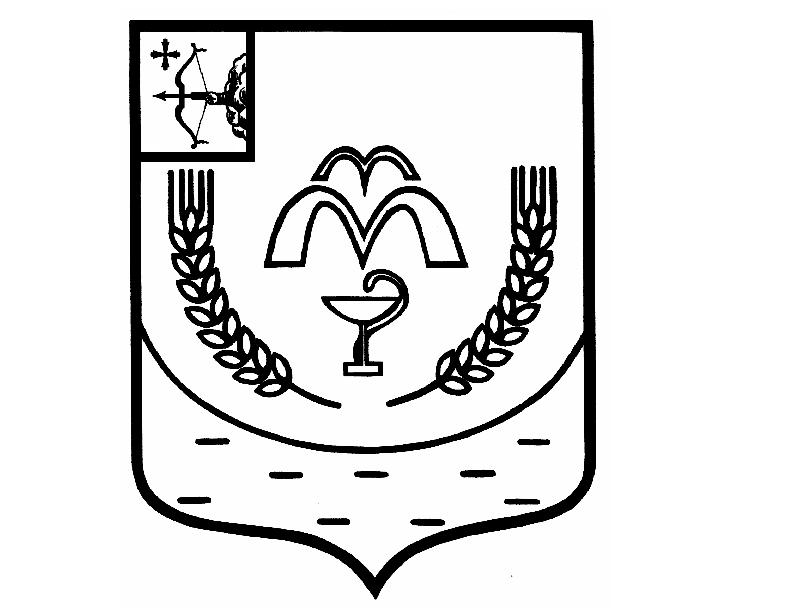 КУМЕНСКАЯ РАЙОННАЯ ДУМАШЕСТОГО СОЗЫВАРЕШЕНИЕ от 27.01.2022 № 6/40  пгт КумёныО внесении изменений в решение Куменской районной Думы от 28.04.2015 № 33/300В соответствии с Законом Кировской области от 20.12.2021 N 23-ЗО "О материальном и социальном обеспечении должностных лиц контрольно-счетных органов муниципальных образований Кировской области", постановлением Правительства Кировской области от 24.01.2022 № 9-П «О внесении изменений в постановление Правительства Кировской области от 12.04.2011 № 98/120 «О расходах на оплату труда депутатов, выборных должностных лиц местного самоуправления, осуществляющих свои полномочия на постоянной основе, муниципальных служащих, учитываемых при установлении нормативов формирования расходов на содержание органов местного самоуправления муниципальных образований Кировской области» Куменская районная Дума РЕШИЛА:1. Внести в решение Куменской районной Думы от 28.04.2015 № 33/300 «О порядке оплаты труда депутатов, выборных должностных лиц местного самоуправления и муниципальных служащих муниципального образования Куменский муниципальный район» следующие изменения:1.1. Заголовок к тексту и пункт 1 после слов «на постоянной основе,» дополнить словами «должностных лиц Контрольно-счетной комиссии Куменского района,».1.2. В пункте 1.2 подпункты 1.2.1 и 1.2.2 после слов «местного самоуправления» дополнить словами «должностных лиц Контрольно-счетной комиссии».1.3. В пункте 1.3 подпункты 1.3.1, 1.3.3 и 1.3.4 после слов «местного самоуправления» дополнить словами «должностных лиц Контрольно-счетной комиссии».1.4. Размеры должностных окладов депутатов и выборных должностных лиц местного самоуправления, должностных лиц Контрольно-счетной комиссии Куменского муниципального района изложить в новой редакции согласно приложению № 1.1.5. В пункте 3:1.5.1. абзац первый после слов «выборных лиц» дополнить словами «,должностных лиц Контрольно-счетной комиссии».1.5.2. абзац первый пункта 3.1. после слов «на постоянной основе» дополнить словами «,должностных лиц Контрольно-счетной комиссии».1.6. В пункте 4 абзац первый после слов «выборных лиц» дополнить словами «,должностных лиц Контрольно-счетной комиссии».1.7. В пункте 5 абзац первый после слов «на постоянной основе» дополнить словами «,должностных лиц Контрольно-счетной комиссии». 1.8. В приложении № 2: 1.8.1. В пункте 1 абзац первый после слов «местного самоуправления» дополнить словами «,должностных лиц Контрольно-счетной комиссии».1.8.2. Пункт 2 дополнить словами следующего содержания:«Председатель Контрольно-счетной комиссии – 380%».1.8.3. абзац первый пункта 3 после слов «на постоянной основе» дополнить словами «,должностных лиц Контрольно-счетной комиссии».1.8.4. абзац первый пункта 4 после слов «выборных должностных лиц» дополнить словами «,должностных лиц Контрольно-счетной комиссии».1.9. В приложении № 3: 1.9.1. В названии приложения, пунктах 5,6,8 после слов «местного самоуправления» дополнить словами «,должностных лиц Контрольно-счетной комиссии».1.9.2. Абзац 1 пункта 2 после слов «Сумма ежемесячной премии» дополнить словами «депутатов и выборных должностных лиц местного самоуправления». 1.9.3. Пункт 2 дополнить текстом, следующего содержания:Сумма ежемесячной премии должностных лиц Контрольно-счетной комиссии состоит:50% - фиксированная часть, выплачивается ежемесячно независимо от выполнения показателей;50% - переменная часть, выплачивается в полном размере при выполнении следующих показателей:1.9.4. В абзаце 1 пункта 3 приложения после слов «глава администрации» дополнить словами «,председатель Контрольно-счетной комиссии».1.10. В приложении № 4: 1.10.1. В названии приложения, пункте 1 после слов «местного самоуправления» дополнить словами «,должностных лиц Контрольно-счетной комиссии»;1.10.2. В пункте 2 абзац второй после слов «местного самоуправления» дополнить словами «,должностных лиц Контрольно-счетной комиссии».1.11. В приложении № 5: в названии приложения, пункте 1 после слов «местного самоуправления» дополнить словами «,должностным лицам Контрольно-счетной комиссии».1.12. В приложении № 6: в строке 2 «Первый заместитель главы администрации района, председатель контрольного органа» слова «председатель контрольного органа» исключить.1.13. В приложении № 8: в пункте 4 строку «председатель контрольного органа» исключить.1.14. В приложении № 9:  в пункте 4 строку «председатель контрольного органа» исключить.2. Настоящее решение вступает в силу с 01.01.2022 года.Председатель Куменской районной Думы    А.А. МашковцеваГлава Куменского района       И.Н. ШемпелевПриложение № 1к решению Куменской районной Думы от 27.01.2022 № 6/40РАЗМЕРЫдолжностных окладов депутатов, выборных должностных лиц местного самоуправления, осуществляющих свои полномочия на постоянной основе, должностных лиц контрольно-счетной комиссии муниципального образования Куменский муниципальный район_________NПоказатели, при выполнении которых премия по результатам работы выплачивается в полном размере% снижения премии по результатам работы при невыполнении показателя1.Выполнение плана работы Контрольно-счетной комиссии Куменского района на год102.Добросовестное и качественное исполнение полномочий, установленных частью 2 статьи 9 Федерального закона от 07.02.2011 №6-ФЗ "Об общих принципах организации и деятельности контрольно-счетных органов субъектов Российской Федерации и муниципальных образований"103.Своевременное предоставление информации по итогам проводимых контрольных мероприятий председателю Куменской районной Думы и главе района104.Отсутствие жалоб на деятельность Контрольно-счетной комиссии105.Отсутствие нарушения сроков предоставления ответов на письменные обращения граждан10Наименование должностейразмеры должностных окладов, руб.12Глава муниципального образования12522Председатель представительного органа12522Заместитель председателя представительного органа8169Председатель контрольно-счетной комиссии 7712